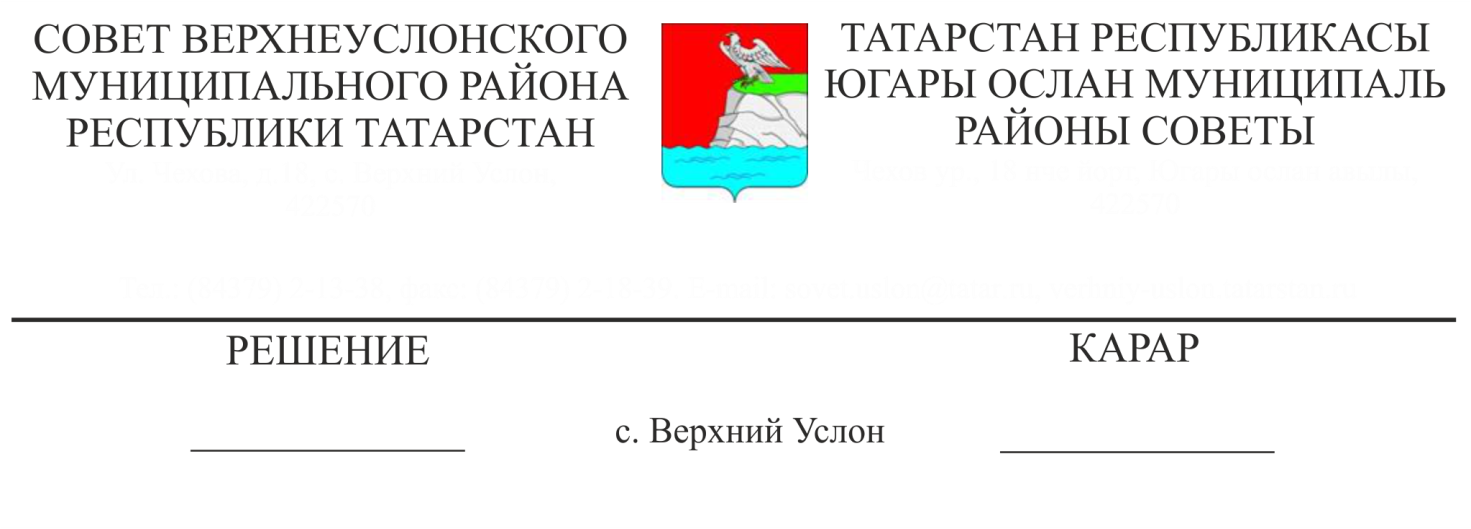 Об утверждении Положения о порядке получения муниципальными служащими  органов местного самоуправления Верхнеуслонского муниципального района Республики Татарстан разрешения представителя нанимателя (работодателя) на участие на безвозмездной основе  в управлении некоммерческими организациями (кроме политической партии) в качестве единоличного исполнительного органа или вхождение в состав их коллегиальных органов управления	В соответствии с Федеральным законом от 2 марта 2007 года № 25-ФЗ           «О муниципальной службе в Российской Федерации», СоветВерхнеуслонского муниципального районаРеспублики Татарстан      решил:1. Утвердить Положение о порядке получения муниципальными служащими  органов местного самоуправления Верхнеуслонского муниципального района Республики Татарстан разрешения представителя нанимателя (работодателя) на участие на безвозмездной основе в управлении некоммерческими организациями (кроме политической партии) в качестве единоличного исполнительного органа или вхождение в состав их коллегиальных органов управления (Приложение № 1).2. Настоящее Решение разместить на официальном портале правовой информации Республики Татарстан, а также  на официальном сайте Верхнеуслонского муниципального района.       3. Контроль за исполнением настоящего Решения возложить на постоянную  комиссию Совета Верхнеуслонского муниципального района по законности, правопорядку и регламенту. Председатель Совета,Глава  Верхнеуслонского муниципального  района	   	                              М.Г. ЗиатдиновПриложение № 1к решению Совета Верхнеуслонского муниципального района от 2 августа . № 24-256ПОЛОЖЕНИЕо порядке получения муниципальными служащими  органов местного самоуправления Верхнеуслонского муниципального района Республики Татарстан разрешения представителя нанимателя (работодателя) на участие на безвозмездной основе  в управлении некоммерческими организациями (кроме политической партии) в качестве единоличного исполнительного органа или вхождение в состав их коллегиальных органов управления1. Настоящее Положение о порядке получения муниципальными служащими  органов местного самоуправления Верхнеуслонского муниципального района Республики Татарстан разрешения представителя нанимателя (работодателя) на участие на безвозмездной основе в управлении некоммерческими организациями (кроме политической партии) в качестве единоличного исполнительного органа или вхождение в состав их коллегиальных органов управления (далее – Положение, муниципальные служащие) разработано в соответствии с пунктом 3 части 1 статьи 14 Федерального закона от 2 марта 2007 года № 25-ФЗ «О муниципальной службе в Российской Федерации» и регламентирует процедуру получения муниципальными служащими разрешения представителя нанимателя (работодателя) на участие на безвозмездной основе в управлении общественной организацией, жилищным, жилищно-строительным, гаражным кооперативом, садоводческим, огородническим, дачным потребительским кооперативом, товариществом собственников недвижимости (далее – участие муниципальных служащих на безвозмездной основе в управлении некоммерческой организацией).2. Участие муниципальных служащих на безвозмездной основе в управлении некоммерческой организацией не должно приводить к конфликту интересов или возможности возникновения конфликта интересов. 3. Заявление о разрешении представителя нанимателя (работодателя) на участие на безвозмездной основе в управлении некоммерческой организацией (далее – заявление) составляется в письменном виде муниципальным служащим по форме согласно Приложению № 1 к настоящему Положению на имя руководителя органа местного самоуправления.4. Муниципальные служащие подают заявление в кадровую службу (специалисту по кадровой работе и вопросам муниципальной службы)   органа местного самоуправления (далее – кадровая служба).5. Регистрация заявления осуществляется кадровой службой в день поступления заявления в Журнале регистрации заявлений о разрешении на участие на безвозмездной основе в управлении некоммерческими организациями (кроме политической партии) в качестве единоличного исполнительного органа или вхождение в состав их коллегиальных органов управления (далее – Журнал регистрации) по форме согласно Приложению № 2 к настоящему Положению.Листы Журнала регистрации должны быть пронумерованы, прошнурованы и скреплены печатью органа местного самоуправления.6. Копия зарегистрированного в установленном порядке заявления выдается кадровой службой муниципальному служащему на руки либо направляется по почте с уведомлением о получении. На копии заявления, подлежащего передаче муниципальному служащему, ставится отметка «Заявление зарегистрировано» с указанием даты и номера регистрации заявления, фамилии, инициалов и должности лица, зарегистрировавшего данное заявление.7. Руководитель кадровой службы (специалист по кадровой работе и вопросам муниципальной службы)  органа местного самоуправления в трехдневный срок со дня регистрации направляет данное заявление секретарю комиссии по соблюдению требований к служебному поведению муниципальных служащих Верхнеуслонского муниципального района и урегулированию конфликта интересов (далее – Комиссия).7.  Комиссия рассматривает поступившее заявление на предмет наличия конфликта интересов или возможности возникновения конфликта интересов в случае участия муниципального служащего на безвозмездной основе в управлении некоммерческой организацией и подготавливает мотивированное заключение.8. В случае выявления конфликта интересов или возможности возникновения конфликта интересов при участии муниципального служащего на безвозмездной основе в управлении некоммерческой организацией Комиссия указывает в мотивированном заключении предложения об отказе в удовлетворении заявления муниципального служащего.9. Мотивированное заключение направляются секретарем Комиссии руководителю органа местного самоуправления в течение пяти рабочих дней со дня его вынесения.10. Руководитель органа местного самоуправления в течение пяти рабочих дней по результатам рассмотрения заявления выносит одно из следующих решений:удовлетворяет заявление муниципального служащего;отказывает в удовлетворении заявления муниципального служащего при наличии оснований, изложенных в заключении Комиссии, указанном в пункте 8 настоящего Положения.11. Кадровая служба в течение двух рабочих дней с момента принятия решения руководителем органа местного самоуправления по результатам рассмотрения заявления уведомляет муниципального служащего о принятом решении.12. Оригинал заявления и копия решения, принятого по результатам его рассмотрения, приобщается к личному делу муниципального служащего.Приложение № 1к Положению о порядке получениямуниципальными служащими органов местного самоуправления Верхнеуслонского муниципального районаразрешения представителя нанимателя (работодателя) на участие на безвозмездной основе в управлении некоммерческими организациями (кроме политической партии) в качестве единоличного исполнительного органа или вхождение в состав их коллегиальных органов управления_________________________________________________                                                                    (должность руководителя органа местного самоуправления, Ф.И.О.)                                            от ____________________________                                                                                                                                (наименование должности)                                            _______________________________                                                                                                                                                              (Ф.И.О.)                                            _______________________________                                                                                                                                                 (контактные данные)Заявлениео разрешении на участие на безвозмездной основе в управлении некоммерческими организациями (кроме политической партии) в качестве единоличного исполнительного органа или вхождение в состав их коллегиальных органов управленияВ соответствии с пунктом 3 части 1 статьи 14 Федерального закона от 2 марта 2007 года № 25-ФЗ «О муниципальной службе в Российской Федерации» прошу разрешить мне участие на безвозмездной основе в управлении некоммерческой организацией в качестве единоличного исполнительного органа, вхождение в состав коллегиального органа управления (нужное подчеркнуть)____________________________________________________________________________________________________________________________________________________________________________________________________________________________________________________________________________________________________________________________________________________________________________________________________________________________________________________________________________________.(указать  сведения о некоммерческой организации,  о  деятельности, которую намерен выполнять муниципальный  служащий,  в качестве кого, предполагаемую дату начала выполнения соответствующей деятельности, иное).___________________                                                                              _______________    		  (дата)                                                                                                    (подпись)Приложение № 2к Положению о порядке получениямуниципальными служащими органов местного самоуправления Верхнеуслонского муниципального районаразрешения представителя нанимателя (работодателя) на участие на безвозмездной основе в управлении некоммерческими организациями (кроме политической партии) в качестве единоличного исполнительного органа или вхождение в состав их коллегиальных органов управленияЖурналрегистрации заявлений о разрешении на участие на безвозмездной основе в управлении некоммерческими организациями (кроме политической партии) в качестве единоличного исполнительного органа или вхождение в состав их коллегиальных органов управления№ п/пФ.И.О. муниципального служащего, представившего заявлениеДолжность муниципального служащего, представившего заявлениеДата поступления заявления в кадровую службу (подразделение кадровой службы, специалисту по кадровой работе)Ф.И.О. муниципального служащего, принявшего заявлениеПодпись муниципального служащего, принявшего заявлениеПодпись муниципального служащего в получении копии заявления1234567